Publicado en Zaragoza el 10/11/2022 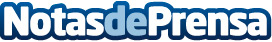 Infocopy apuesta por la devolución de tóner para lograr un mundo más sostenibleGracias al servicio de devolución de tóner, las empresas que decidan comprometerse con la recogida de este tipo de residuos reducirán el desperdicio, ayudando al medio ambiente al pensar en un planeta más sostenibleDatos de contacto:Diego Laurenti976403000Nota de prensa publicada en: https://www.notasdeprensa.es/infocopy-apuesta-por-la-devolucion-de-toner_1 Categorias: Hardware Sostenibilidad http://www.notasdeprensa.es